PROB 9						Parts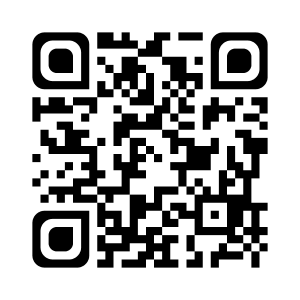 Je sais ma leçon si…PROB 9 Je sais résoudre un problème multiplicatif de parts.Parts Une collection est partagée en parts égales.Parts Une collection est partagée en parts égales.Ex :Lucas a cueilli 24 tulipes et il a fait 3 bouquets identiques.Il y a 8 tulipes dans chaque bouquet.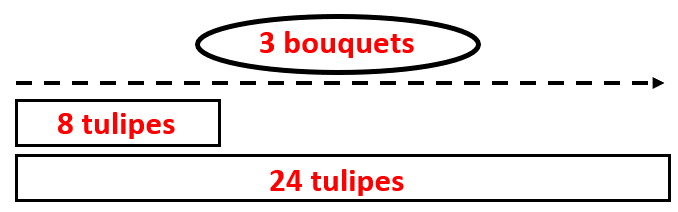 Si je cherche le nombre de parts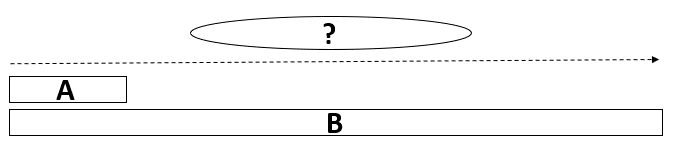  Je divise le nombre d’éléments de la collection par la valeur d’une part.B ÷ ASi je cherche la valeur d’une part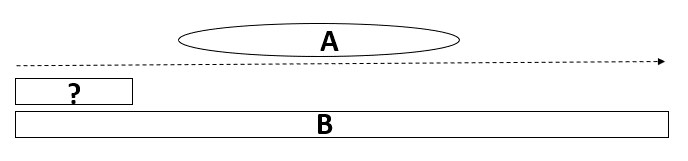  Je divise le nombre d’éléments de la collection par le nombre de parts.B ÷ A